Publicado en 11510 el 16/04/2018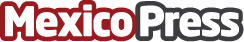 El futuro de las empresas en México y cómo potencializar el talento hoy para garantizar el éxito de mañana, según Multiplica TalentLa era digital ha traído grandes cambios en las empresas, no solo en la forma de trabajo sino también en las formas de reclutamiento y las relaciones con los empleados. Encontrar el mejor camino para hacer más eficientes los procesos y encontrar al candidato idóneo, se ha convertido en uno de los principales retos que enfrentan las empresas hoy en díaDatos de contacto:Fabiola Trujillo Ortega5514517997Nota de prensa publicada en: https://www.mexicopress.com.mx/el-futuro-de-las-empresas-en-mexico-como Categorías: E-Commerce Recursos humanos Estado de México Ciudad de México http://www.mexicopress.com.mx